Belépési kérelemAlulírott ………………………………………… azzal a kéréssel fordulok a DaDalia Galeria Fotóköre Egyesület elnökségéhez, hogy az Egyesület teljes jogú tagjai közé felvételemet kérjem.Az Egyesület Alapszabályát, valamint az abban foglalt, a tagságra vonatkozó jogokat és elvárásokat megismertem, elfogadom és a kötelezettségek teljesítését vállalom.A DaDalia Galeria Fotóköre Egyesület céljainak megvalósításában önként részt kívánok venni, alkotásaimmal a vizuális kultúrát, az egyesület művészeti értékét gazdagítani szándékozom.  Az Egyesület rendezvényein, pályázatain, vagy más szakmai fórumon lehetőségeimhez képest részt veszek, vagy képviselem a DaDalia Galeria Fotóköre Egyesületet, vagy tagságát.Az alapszabályban megszabott 10 db. digitális fotómat 1500 px. hosszabbik oldal méretben jelen levélhez mellékelem. Rövid szakmai önéletrajzomat ezen kérelem végén írom meg.Kérelmem kedvező elbírálása esetén az elnökség által elektronikusan megküldött belépési nyilatkozatot két példányban kinyomtatom és aláírás után szkennelve elektronikusan visszaküldöm. Az eredeti aláírást tartalmazó egyik példányt postán, vagy személyesen juttatom el az elnökség részére, valamint a belépéskor érvényes mértékű tagsági díjat befizetem 30 napon belül.  Adataim (név / cím / kor / valamint rövid szakmai önéletrajz) : …….…….…….…….…….Dátum							Aláírás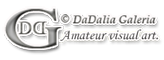 DaDalia Galeria Fotóköreinfo@dadaliagaleria.hu